COOPERATIVA SOCIALE F.A.I ONLUS - DOMANDA DI LAVORO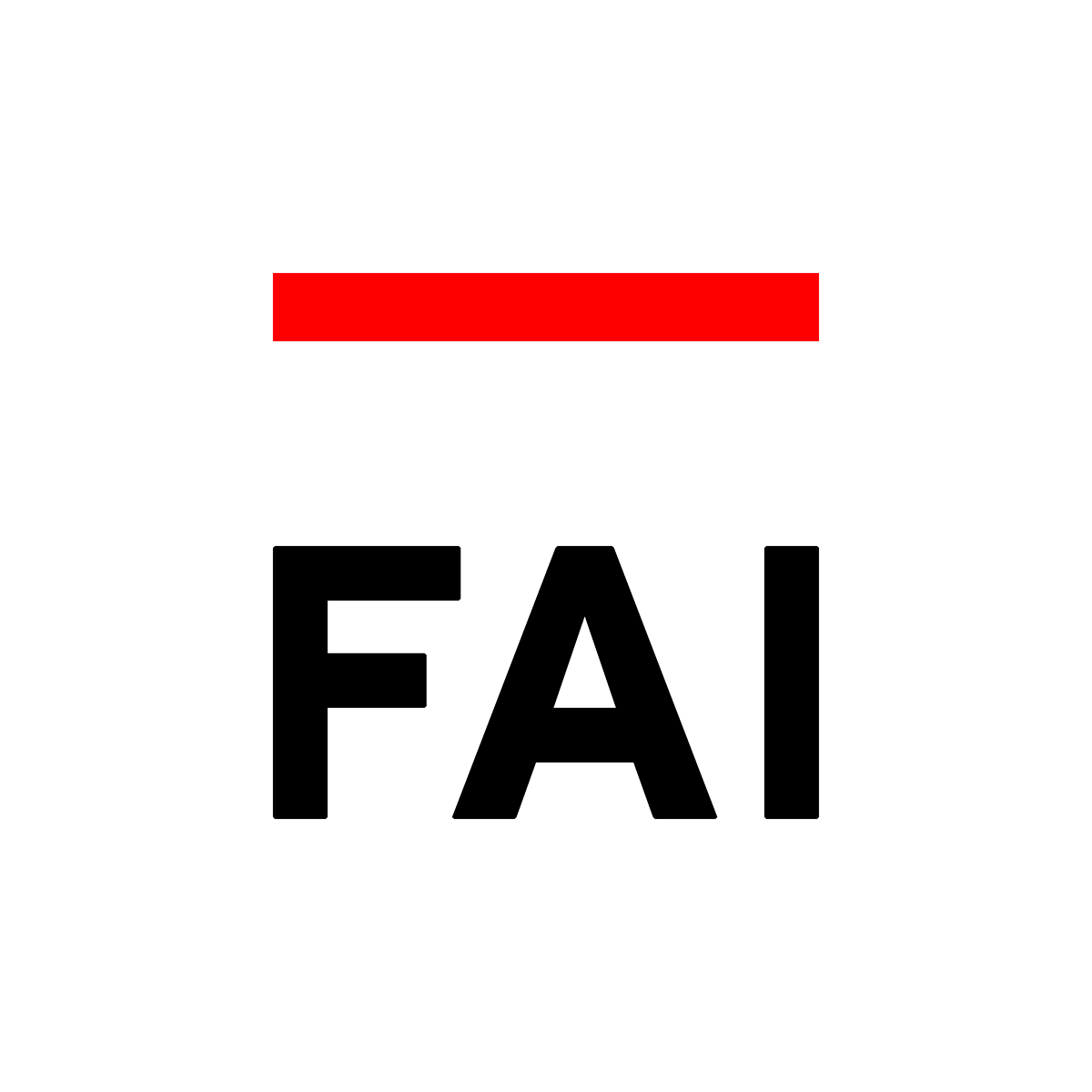 servizi socio sanitari ed educativiviale grigoletti, 72 – 33170 pordenone  tel 0434 590370 - fax 0434 590686segreteria@coopsocialefai.itwww.coopsocialefai.itAl presente modulo di domanda può essere allegato il curriculum vitae e qualsiasi altra documentazione il candidato ritenga opportuna.Se il richiedente è cittadino extracomunitario deve essere allegata fotocopia del permesso di soggiorno.Il richiedente dichiara:(barrare la casella relativa alla mansione per cui si presenta la domanda, tenendo conto dei propri titoli scolastici e professionali; possono essere indicate anche più mansioni)(barrare con una  crocetta il titolo posseduto e specificare la tipologia utilizzando la griglia)QUALIFICHE PROFESSIONALIAi sensi e per gli effetti del D. Lgs 196/2003, autorizzo al trattamento dei miei dati personali limitatamente alle finalità previste dalla presente domanda di lavoroDATA__________________ 						FIRMA________________________DATI ANAGRAFICICognomeNomeData di NascitaLuogo di NascitaLuogo di NascitaComune di ResidenzaC.A.P.IndirizzoComune di DomicilioC.A.P.IndirizzoCodice FiscaleTelefonoCellulareCellulareE-mailNazionalitàSessoMFdi essere in possesso della patente di guida (indicare la categoria)di essere provvisto di automezzo proprio (SI – NO)di essere in possesso di tessera sanitaria (SI – NO)MANSIONI AUSPICATEMANSIONI AUSPICATESERVIZI AUSILIARI (Pulizia, custodia, lavanderia ecc…)ASSISTENTE DI BASE PRESSO STRUTTUREASSISTENTE DI BASE PRESSO SERVIZI DOMICILIARIAUTISTAEDUCATORE / ANIMATOREEDUCATORE INFANZIAEDUCATORE PROFESSIONALEINFERMIERE PROFESSIONALETERAPISTA DELLA RIABILITAZIONEALTRO (Specificare)TITOLO DI STUDIOLicenza Mediaanno di conseguimentoDiploma Maturitàanno di conseguimentoSpecificareSpecificareSpecificareLaurea Breve / Diploma Universitarioanno di conseguimentoSpecificareSpecificareSpecificareLaureaAnno di conseguimentoSpecificareSpecificareSpecificareALTROAnno di conseguimentoSpecificareSpecificareSpecificareOperatore Socio Sanitario (OSS)Anno conseguimentoInfermiere professionaleAnno conseguimentoEducatore professionaleAnno conseguimentoAnimatore SocialeAnno conseguimentoADEST, OTA, OSA, competenze minimeAnno conseguimentoOperatore dei Servizi Sociali (triennale)Anno conseguimentoTecnico dei Servizi Sociali (quinquennale)Anno conseguimentoALTRO (Specificare)Anno conseguimentoESPERIENZE LAVORATIVE PRECEDENTIMansioni svolteDalAlDatore di lavoro:Datore di lavoro:Datore di lavoro:Datore di lavoro:Datore di lavoro:Datore di lavoro:Mansioni svolteDalAlDatore di lavoro:Datore di lavoro:Datore di lavoro:Datore di lavoro:Datore di lavoro:Datore di lavoro:Mansioni svolteDalAlDatore di lavoro:Datore di lavoro:Datore di lavoro:Datore di lavoro:Datore di lavoro:Datore di lavoro:Mansioni svolteDalAlDatore di lavoro:Datore di lavoro:Datore di lavoro:Datore di lavoro:Datore di lavoro:Datore di lavoro:Mansioni svolteDalAlDatore di lavoroDatore di lavoroDatore di lavoroDatore di lavoroDatore di lavoroDatore di lavoroMansioni svolteDalAlDatore di lavoroDatore di lavoroDatore di lavoroDatore di lavoroDatore di lavoroDatore di lavoroATTIVITA’ E CORSI DI FORMAZIONE1234TIROCINI E VOLONTARIATO123SETTORE INSERIMENTO AUSPICATOSETTORE INSERIMENTO AUSPICATOTIPOLOGIA DI SERVIZIOTIPOLOGIA DI SERVIZIODisabilitàA turni sulle 24 oreAnzianiA turni diurniMinoriGiornalieroAssistenza DomiciliareDomiciliareSalute MentalePulizia e SanificazioneTIPOLOGIA DI CONTRATTOTIPOLOGIA DI CONTRATTOServizi Ausiliari (Cucina, ecc.)TrasportiA tempo parzialeA tempo pienoA tempo determinatoDisponibilità a spostamenti fuori zonaDisponibilità a spostamenti fuori zonaSINOA tempo indeterminatoDISPONIBILITA’ PER INSERIMENTODISPONIBILITA’ PER INSERIMENTODISPONIBILITA’ PER INSERIMENTODISPONIBILITA’ PER INSERIMENTODISPONIBILITA’ PER INSERIMENTODISPONIBILITA’ PER INSERIMENTODISPONIBILITA’ PER INSERIMENTOIMMEDIATAMEDIO TERMINEdalmotivazioneATTUALE CONDIZIONE LAVORATIVAATTUALE CONDIZIONE LAVORATIVAATTUALE CONDIZIONE LAVORATIVAATTUALE CONDIZIONE LAVORATIVAATTUALE CONDIZIONE LAVORATIVAOCCUPATOOCCUPATODalDalMansioni svolteMansioni svolteDatore di lavoroDatore di lavoroDISOCCUPATODISOCCUPATODISOCCUPATODISOCCUPATOIscritto nelle liste di disoccupazione dalIscritto nelle liste di disoccupazione dalIscritto nelle liste di disoccupazione dalIscritto nelle liste di mobilità dalIscritto nelle liste di mobilità dalIscritto nelle liste di mobilità dalAltroAltroCOMPETENZE VARIE E TECNICHE CONOSCIUTE (Documentabili)COMPETENZE VARIE E TECNICHE CONOSCIUTE (Documentabili)COMPETENZE VARIE E TECNICHE CONOSCIUTE (Documentabili)COMPETENZE VARIE E TECNICHE CONOSCIUTE (Documentabili)COMPETENZE VARIE E TECNICHE CONOSCIUTE (Documentabili)COMPETENZE VARIE E TECNICHE CONOSCIUTE (Documentabili)COMPETENZE VARIE E TECNICHE CONOSCIUTE (Documentabili)PitturaFotografiaFotografiaPasta di saleCeramicaTipografiaTipografiaSartoriaMusicaPet terapyPet terapyTessituraMusicoterapiaFalegnameriaFalegnameriaRicamoPsicomotricitàArteterapiaArteterapiaGiardinaggioIppoterapiaDanzaterapiaDanzaterapiaTeatroCesteriaInformaticaInformaticaAltro: (specificare)